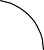 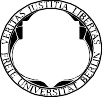 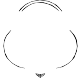 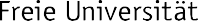 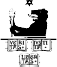 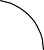 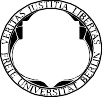 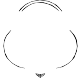 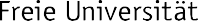 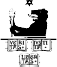 Vorblatt zur Hausarbeit im ModulEinführung in das Strafrecht II und Eigentumsdelikte Prof. Dr. Drenkhahn Wintersemester 2018/2019Anfangsbuchstabe Nachname:  	Anfangsbuchstabe Vorname:  	Matrikelnummer:  	Ausgabe am: 01.3.2019	Eingegangen:(füllt das Sekretariat aus)Abgabe am/bis zum: 30.4.2019Hinweise zur Abgabe/Eigenhändigkeitserklärung:Der Abgabetermin der Hausarbeit ist der 30.4.2019 (es gilt der lesbare Poststempel). Die Hausarbeiten können entweder per Post geschickt werden und zwar an Univ.-Prof. Dr. Drenkhahn, FB Rechtswissenschaft, Van’t-Hoff-Str. 8, 14195 Berlin. Keine Abgabe im Hausbriefkasten, per E-Mail oder Fax.Oder die Hausarbeiten können persönlich am/bis zum 30.4.2019, dienstags und donnerstags von 09-16 Uhr und mittwochs von 09-14 Uhr im Sekretariat (Raum 3329, Boltzmannstr. 3) abgegeben werden.Der Hausarbeit ist eine unterschriebene Eigenständigkeitserklärung auf einer letzten Seite beizulegen.„Ich erkläre, die vorliegende schriftliche Hausarbeit selbstständig und nur unter Verwendung der angegebenen Hilfsmittel angefertigt zu haben. Alle sinngemäß und wörtlich übernommenen Textstellen habe ich als solche kenntlich gemacht. Mir ist bekannt, dass im Falle einer Täuschung die Hausarbeit als „nicht bestanden“ bewertet wird.“ACHTUNG: BITTE BEACHTEN SIE DER EINWURF IM HAUSBRIEFKASTEN (Van’t-Hoff-Str. 8) IST NICHT !!!! ERLAUBT   !!!!!!Arbeiten die dort gefunden werden, werden nicht bewertet.